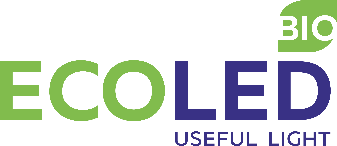 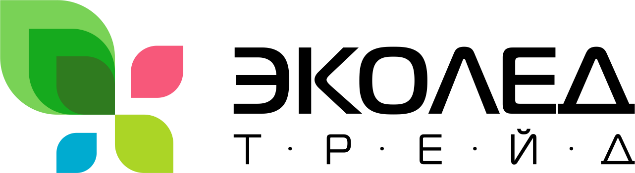 Полное наименование: ООО «ЭКОЛЕД-ТРЕЙД»Сокращённое наименование: ООО «ЭЛ-ТРЕЙД»Наименование на англ. языке: LLC «ECOLED-TRADE»ИНН: 7718274709КПП: 771801001ОГРН: 1157746850821 от 16.09.15 ОКПО: 36531380ОКВЭД: 51.43; 45.31; 45.34; 31.50; 52.45.1; 52.44.3; 52.48; 51.47; 45.21; 51.70Юридический адрес: 129329, г. Москва, ул. Кольская, 1 стр.1, пом. I, комн. 12 Фактический адрес: 129329, г. Москва, ул. Кольская, 1 стр.1, пом. I, комн. 12Телефон: +7 (495) 134-52-02E-mail: info@ecoledbio.ru Web: www.ecoledbio.ru Расчетный счет: 40702810714500000206в ТОЧКА ПАО БАНКА «ФК ОТКРЫТИЕ» г. Москвак/с: 30101810845250000999БИК: 044525999Директор                                                                        Каракайтис Евгений Юрьевич (на основании Устава)Главный бухгалтер                                                        Широкова Полина Ивановна